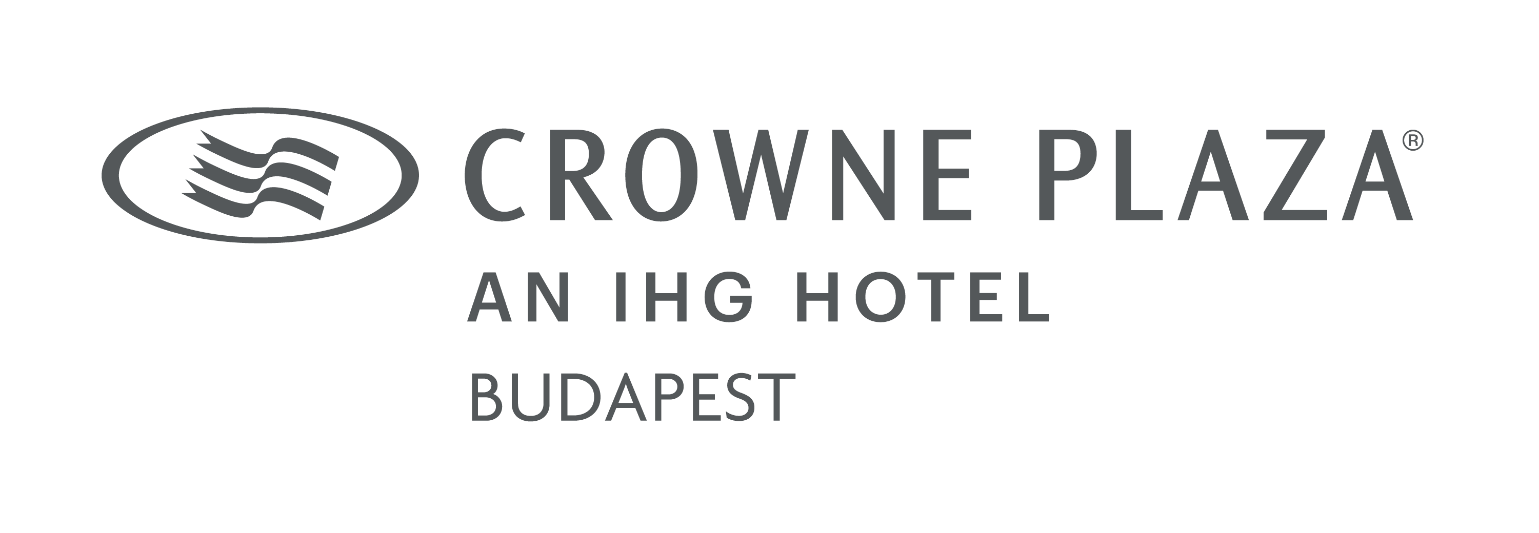 HOTEL RESERVATION FORMPlease send the completed form to Beáta Varga at beata.varga@ihg.comPlease complete all areas below and please note that incomplete requests may be rejected.Guest Information:First name: _________________________________________________________________________________Last name: __________________________________________________________________________________E-mail address: ______________________________________________________________________________ Phone number: ______________________________________________________________________________ Check-in date: ________________________________ Check-out date: _________________________________ Room Information:Room rate is € 159 / single room / night, € 169 / double room / night (rate is inclusive of buffet breakfast, 5% VAT and 4% city tax) between 6th – 10th June 2022.Credit Card Information:We require credit card information to guarantee the reservation.	 Visa	 Mastercard	 American Express	 JCB	 Diners ClubCredit Card number: ________________________________ Expiry Date: ______________________________Card Holder Name as appears on Credit Card: _____________________________________________________Card Holder Billing address: _______________________________________ City: _______________________State: ____________________________ Post Code: __________ Country: ______________________________Card Issuing Bank Name: ___________________ Bank phone No: ______________ (from back of CC if available) Invoice Information:Should you wish to receive a company invoice please fill out below with the company details.Name of Person/Company: _____________________________________________________________________Billing address: _____________________________________________________________________________City: ____________________________________ VAT number: _____________________________________State: ____________________________ Post Code: __________ Country: ______________________________
By signing below, you acknowledge that you understand and agree with the terms and conditions and authorize the hotel to hold your credit card details accordingly.Credit card holder signature: ___________________________ Date: ___________________________________